 Załącznik na 2DyrekcjaI Liceum Ogólnokształcącegoim. H. Sienkiewiczaw Kędzierzynie-Koźlu Wyrażam zgodę na udział w I Powiatowym Konkursie Gwary Śląskiej dla Gimnazjalistów „My godomy – godej tyż”, oraz na przetwarzanie dla potrzeb konkursowych danych osobowych moich/mojego dziecka, ewentualną publikację wraz z nieodpłatnym przekazaniem praw autorskich na rzecz Organizatora oraz umieszczenie na stronach internetowych i w kronikach I Liceum Ogólnokształcącego im. Henryka Sienkiewicza w Kędzierzynie-Koźlu zdjęć z przebiegu konkursu, w których dziecko będzie uczestniczyło: …………………………………………………………………………………………………		(imię i nazwisko dziecka)(zgodnie z ustawą o ochronie danych osobowych z dnia 29 sierpnia 1997 r. - tekst jednolity Dz. U. z 2002r. Nr 101, poz. 926 z późn. zm.).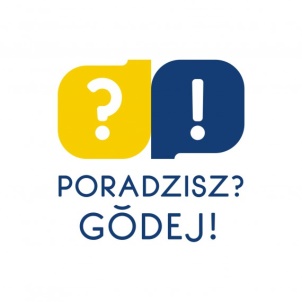 miejscowość, dataczytelny podpis rodzica lub opiekuna prawnego dziecka